Materials*(1) Yellow puppet ‘Pipi’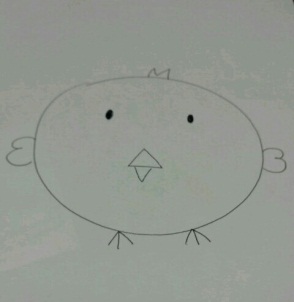 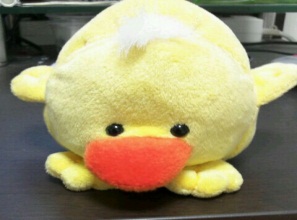 *(2)                   (3)                           (4)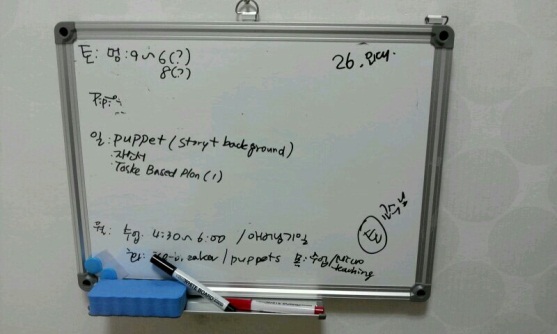 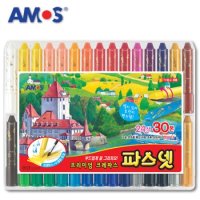 *(5)   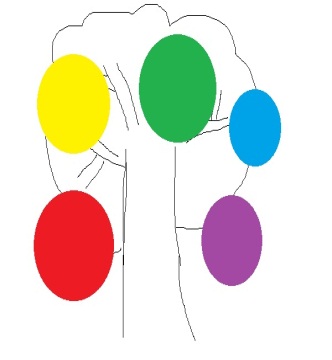 *(6)               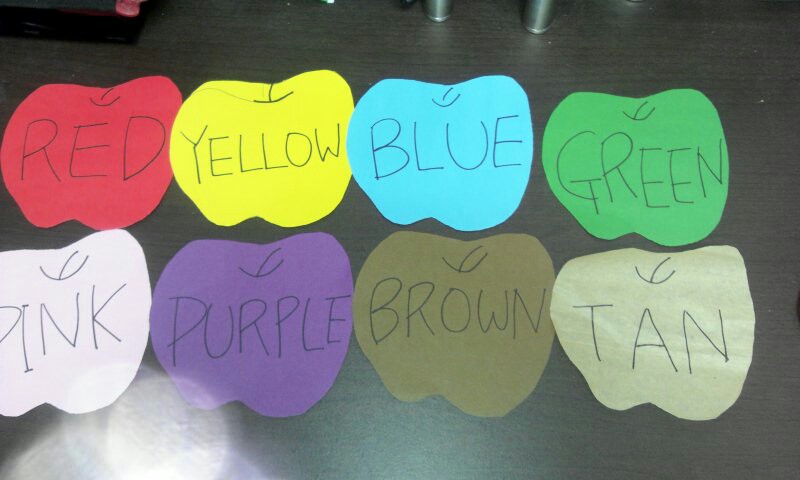 (7) 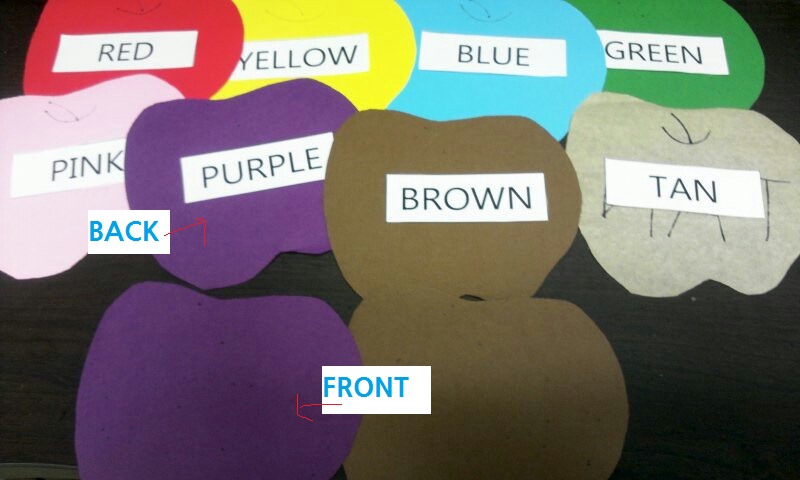 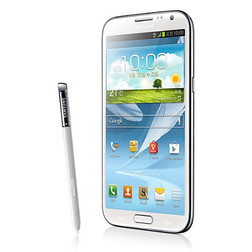 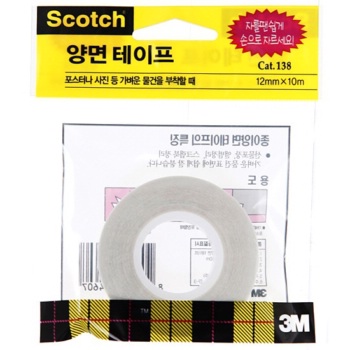 *(8)		*(9)		*(10)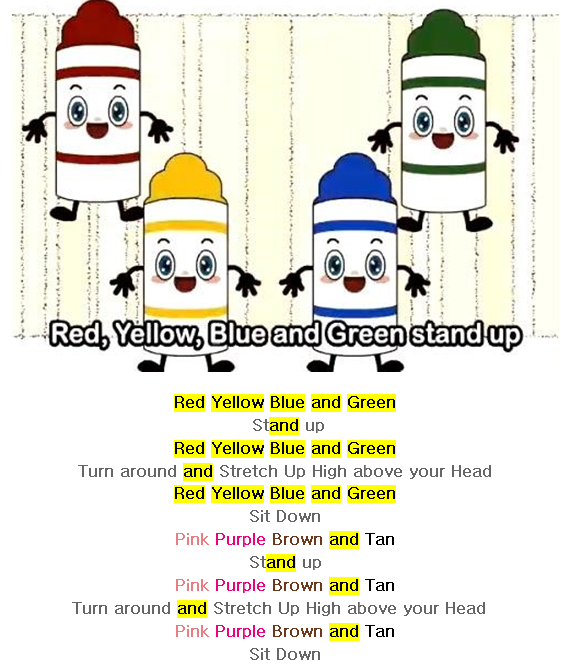 X Listening X Speaking      Reading      Grammar   WritingX Listening X Speaking      Reading      Grammar   WritingX Listening X Speaking      Reading      Grammar   WritingX Listening X Speaking      Reading      Grammar   WritingTopic: What Color Is It?Topic: What Color Is It?Topic: What Color Is It?Topic: What Color Is It?Instructor:Tiffany(Eunkyung Jang)Students Age – Competency Level6-7 years old, BeginnerNumber of Students:10Lesson Length:	50 minMaterials: Yellow Puppet ‘Pipi’*Blank papers Colorful Crayons Board and MakersBig Apple Tree Wall Chart Flash cards  *10 copy of colorful apple pictures Some Duc tapes Smart phone for Mp3 Mp3-Color Song Materials: Yellow Puppet ‘Pipi’*Blank papers Colorful Crayons Board and MakersBig Apple Tree Wall Chart Flash cards  *10 copy of colorful apple pictures Some Duc tapes Smart phone for Mp3 Mp3-Color Song Materials: Yellow Puppet ‘Pipi’*Blank papers Colorful Crayons Board and MakersBig Apple Tree Wall Chart Flash cards  *10 copy of colorful apple pictures Some Duc tapes Smart phone for Mp3 Mp3-Color Song Materials: Yellow Puppet ‘Pipi’*Blank papers Colorful Crayons Board and MakersBig Apple Tree Wall Chart Flash cards  *10 copy of colorful apple pictures Some Duc tapes Smart phone for Mp3 Mp3-Color Song Aims: (What students will be able to achieve by participating in the activities of the lesson.)Ss get comfortable and interested in lesson by T presentation and attitude.Ss will improve listening, writing, and speaking skills by searching color cards, repeating a memory game, sharing what color they have and sing a ‘color song’ in class.Ss will learn name of colors by following T direction and demonstration, practicing, and singing.Ss will learn how to move by following T directionAims: (What students will be able to achieve by participating in the activities of the lesson.)Ss get comfortable and interested in lesson by T presentation and attitude.Ss will improve listening, writing, and speaking skills by searching color cards, repeating a memory game, sharing what color they have and sing a ‘color song’ in class.Ss will learn name of colors by following T direction and demonstration, practicing, and singing.Ss will learn how to move by following T directionAims: (What students will be able to achieve by participating in the activities of the lesson.)Ss get comfortable and interested in lesson by T presentation and attitude.Ss will improve listening, writing, and speaking skills by searching color cards, repeating a memory game, sharing what color they have and sing a ‘color song’ in class.Ss will learn name of colors by following T direction and demonstration, practicing, and singing.Ss will learn how to move by following T directionAims: (What students will be able to achieve by participating in the activities of the lesson.)Ss get comfortable and interested in lesson by T presentation and attitude.Ss will improve listening, writing, and speaking skills by searching color cards, repeating a memory game, sharing what color they have and sing a ‘color song’ in class.Ss will learn name of colors by following T direction and demonstration, practicing, and singing.Ss will learn how to move by following T directionLanguage Skills: (Lists what language skills students will be using by participating in the activities of the lesson.)Reading : flash cards, search the hidden apple cardsListening: teacher, students presentations and the songSpeaking: Sharing the what color they have, playing memory game and singing the songWriting: Dictate the spell with colorful drawing of PuppetLanguage Skills: (Lists what language skills students will be using by participating in the activities of the lesson.)Reading : flash cards, search the hidden apple cardsListening: teacher, students presentations and the songSpeaking: Sharing the what color they have, playing memory game and singing the songWriting: Dictate the spell with colorful drawing of PuppetLanguage Skills: (Lists what language skills students will be using by participating in the activities of the lesson.)Reading : flash cards, search the hidden apple cardsListening: teacher, students presentations and the songSpeaking: Sharing the what color they have, playing memory game and singing the songWriting: Dictate the spell with colorful drawing of PuppetLanguage Skills: (Lists what language skills students will be using by participating in the activities of the lesson.)Reading : flash cards, search the hidden apple cardsListening: teacher, students presentations and the songSpeaking: Sharing the what color they have, playing memory game and singing the songWriting: Dictate the spell with colorful drawing of PuppetAssumptions: (What students must already be able to do and what concepts must already be mastered before the lesson in order to achieve the aims of the lesson.)Ss will enjoy and also have funSs will like Pipi and willing to help Pipi to search lost colorful applesSs will love Pipi and will easily share their apple cards with friends who don’t have any cards when Pipi is askingSs will easily learn how to pronounce colors by practicing sound and playing gamesSs have already heard the song with same melody ‘Head and shoulder’ beforeSs can easily follow directions to stand up, turn around, sit down and stretch upAssumptions: (What students must already be able to do and what concepts must already be mastered before the lesson in order to achieve the aims of the lesson.)Ss will enjoy and also have funSs will like Pipi and willing to help Pipi to search lost colorful applesSs will love Pipi and will easily share their apple cards with friends who don’t have any cards when Pipi is askingSs will easily learn how to pronounce colors by practicing sound and playing gamesSs have already heard the song with same melody ‘Head and shoulder’ beforeSs can easily follow directions to stand up, turn around, sit down and stretch upAssumptions: (What students must already be able to do and what concepts must already be mastered before the lesson in order to achieve the aims of the lesson.)Ss will enjoy and also have funSs will like Pipi and willing to help Pipi to search lost colorful applesSs will love Pipi and will easily share their apple cards with friends who don’t have any cards when Pipi is askingSs will easily learn how to pronounce colors by practicing sound and playing gamesSs have already heard the song with same melody ‘Head and shoulder’ beforeSs can easily follow directions to stand up, turn around, sit down and stretch upAssumptions: (What students must already be able to do and what concepts must already be mastered before the lesson in order to achieve the aims of the lesson.)Ss will enjoy and also have funSs will like Pipi and willing to help Pipi to search lost colorful applesSs will love Pipi and will easily share their apple cards with friends who don’t have any cards when Pipi is askingSs will easily learn how to pronounce colors by practicing sound and playing gamesSs have already heard the song with same melody ‘Head and shoulder’ beforeSs can easily follow directions to stand up, turn around, sit down and stretch upAnticipated Errors and Solutions: (What things might go wrong in the lesson and what the solution will be)Mp3 doesn’t work, teacher will sing the song by self and help Ss follow the directionActivity takes too long; the other activity may be shortened.Ss have difficulty to draw Pipi; simplifier the drawingSs might be shy, teacher give encouragement.Anticipated Errors and Solutions: (What things might go wrong in the lesson and what the solution will be)Mp3 doesn’t work, teacher will sing the song by self and help Ss follow the directionActivity takes too long; the other activity may be shortened.Ss have difficulty to draw Pipi; simplifier the drawingSs might be shy, teacher give encouragement.Anticipated Errors and Solutions: (What things might go wrong in the lesson and what the solution will be)Mp3 doesn’t work, teacher will sing the song by self and help Ss follow the directionActivity takes too long; the other activity may be shortened.Ss have difficulty to draw Pipi; simplifier the drawingSs might be shy, teacher give encouragement.Anticipated Errors and Solutions: (What things might go wrong in the lesson and what the solution will be)Mp3 doesn’t work, teacher will sing the song by self and help Ss follow the directionActivity takes too long; the other activity may be shortened.Ss have difficulty to draw Pipi; simplifier the drawingSs might be shy, teacher give encouragement.References:References:References:References:Lead-In (Warm-Up Part to activate and create interest in the lesson)Lead-In (Warm-Up Part to activate and create interest in the lesson)Lead-In (Warm-Up Part to activate and create interest in the lesson)Lead-In (Warm-Up Part to activate and create interest in the lesson)Materials: Yellow Puppet ‘Pipi’Blank papers Colorful CrayonsBoard and Markers Materials: Yellow Puppet ‘Pipi’Blank papers Colorful CrayonsBoard and Markers Materials: Yellow Puppet ‘Pipi’Blank papers Colorful CrayonsBoard and Markers Materials: Yellow Puppet ‘Pipi’Blank papers Colorful CrayonsBoard and Markers Time:10minClassroom Set Up:Student Activity and Goals:Teacher Procedure Instructions:1 min1 min2 min3 min3 minWSGreet teacherSs listen – become interestedSs learn how to draw PipiSS choose one crayon and draw Pipi Sharing their colorful picsListen to T Write down the spellGreet students T shows colorful puppet “Pipi”*Draw Pipi on the boardHands out papersT asks Ss to choose 1 crayon and draw PipiT asks Ss to share. Say and spell the color (It’s red/ R.E.D Red!)Pre-Activity (Presentation Part Presenting the language structure to be covered in the lesson)Pre-Activity (Presentation Part Presenting the language structure to be covered in the lesson)Pre-Activity (Presentation Part Presenting the language structure to be covered in the lesson)Pre-Activity (Presentation Part Presenting the language structure to be covered in the lesson)Materials: puppet ‘Pipi’Big Apple Tree Wall Chart Flash cards *10 copy of colorful apple pictures Materials: puppet ‘Pipi’Big Apple Tree Wall Chart Flash cards *10 copy of colorful apple pictures Materials: puppet ‘Pipi’Big Apple Tree Wall Chart Flash cards *10 copy of colorful apple pictures Materials: puppet ‘Pipi’Big Apple Tree Wall Chart Flash cards *10 copy of colorful apple pictures Time:16minClassroom Set Up:Student Activity and Goals:Teacher Procedure Instructions:1min6min1min1min4min2min1minWholeGWSs see the tree and guess Ss listen to the PiPiLearn names of colorsBring chairs and make a circleMake 2 groupsSs walk around Find and read cardsBack to the circle seatsCount total apples in groupFeel achievementPut wall chart with a big tree pic on the board Play a sad Pipi role. Pipi lost her apples. Explain 8 colors of apples using wall chartLet Ss make a circle with chairs/ Grouping -2 groupsLet Ss to search hidden 10 apple pics* in the classroom (hide pics where Ss can easily find)Let Ss back to the circle and sit downAsk each team total of their applesPipi thanks to SsMain Activity (Practice to Production Part Teacher lead practice of the language presented)Main Activity (Practice to Production Part Teacher lead practice of the language presented)Main Activity (Practice to Production Part Teacher lead practice of the language presented)Main Activity (Practice to Production Part Teacher lead practice of the language presented)Materials:Puppet ‘Pipi’10 copy of colorful apple pictures Some Duc tapes Materials:Puppet ‘Pipi’10 copy of colorful apple pictures Some Duc tapes Materials:Puppet ‘Pipi’10 copy of colorful apple pictures Some Duc tapes Materials:Puppet ‘Pipi’10 copy of colorful apple pictures Some Duc tapes Time:13minClassroom Set Up:Student Activity and Goals:Teacher Procedure Instructions:2min3min1min2min5minSWShare apple picsEvery Ss have own cardShare their colorsRecheck the name of colorsBecome interested.Stick pics on their chestListen T and learn how to play the gameRepeat colors by playing the gamePipi helps Ss to share pics with friends with no applesAsk each S what color they haveGive Ss duc tapes Ask Ss to stick their apples on the chest(colored side up)Using colors Ss have, show Ex. of “Memory game” with Pipi(I am Red/ I am Red & Blue/ I am Red blue &….)Let Ss play the gamePost Activity (Wrap-Up Part Close the Lesson on a high note to consolidate language learned)Post Activity (Wrap-Up Part Close the Lesson on a high note to consolidate language learned)Post Activity (Wrap-Up Part Close the Lesson on a high note to consolidate language learned)Post Activity (Wrap-Up Part Close the Lesson on a high note to consolidate language learned)Materials:Smart phone for Mp3 Mp3-Color Song Materials:Smart phone for Mp3 Mp3-Color Song Materials:Smart phone for Mp3 Mp3-Color Song Materials:Smart phone for Mp3 Mp3-Color Song Time:11minClassroom Set Up:Student Activity and Goals:Teacher Procedure Instructions:1min1min2min4min3minWSSWWFollow T directionsBecome interestedSs answer/ remind their colorFollow T directionsOn acting start to singSs sing a song and follow instructions Ss Good byeLet Ss do 4 actions 1.stand up/ 2.turn around / 3 stretch up / 4.sit downAsk Ss who is what colorLet Ss do 4 actions only who are called (Red stand up/ Yellow sit down)Play actions with instructions same as “color song”-step 1, act and sing without melody-step 2, act and sing a song with melodyPlay the mp3 “Color Song”Let Ss sing and act togetherCongratulate and thank Ss for active participationREDYELLOWBLUEGREENPINKPURPLEBROWNTANREDYELLOWBLUEGREENPINK2 PURPLE2 BROWNTAN